OSCE ATM服务端安装流程注意：请优先采用OSCE_12.0_B1856_for_ATM.exe进行OSCE ATM服务端的总署，该版本修复了OSCE服务端更新失败与VP部署相关问题。如果是通过老版本OSCE_12.0_B1781_for_ATM.exe进行部署的，可以参照下一节“B1781版本问题修复方法”手动修复相关问题。最后，建议请在OSCE ATM版安装完成后立即进行VP的部署。1、运行安装程序，点击下一步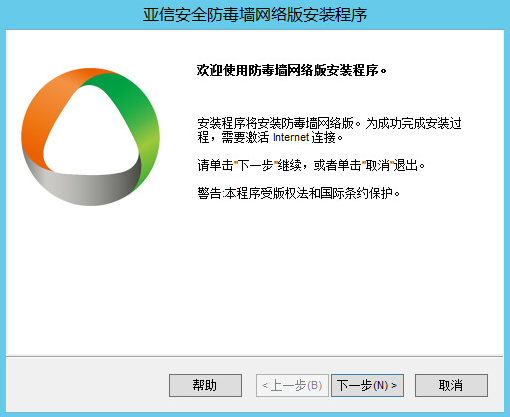 2、点击下一步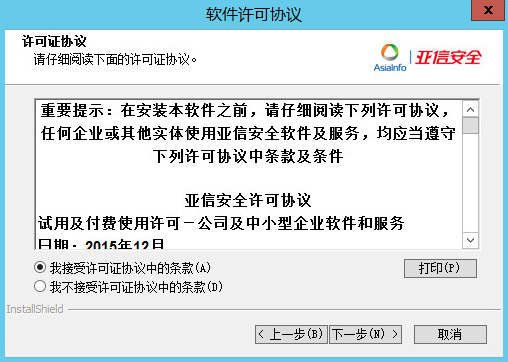 3、选择“在此终端上”，下一步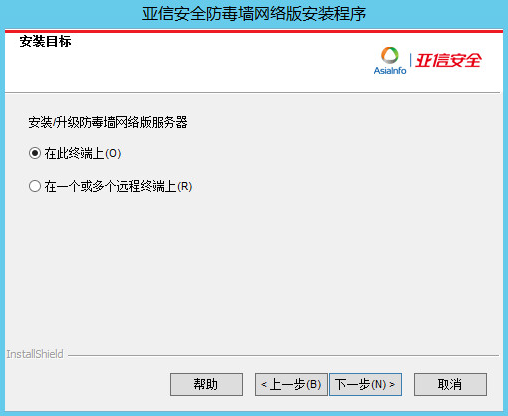 4、选择“不扫描终端”，下一步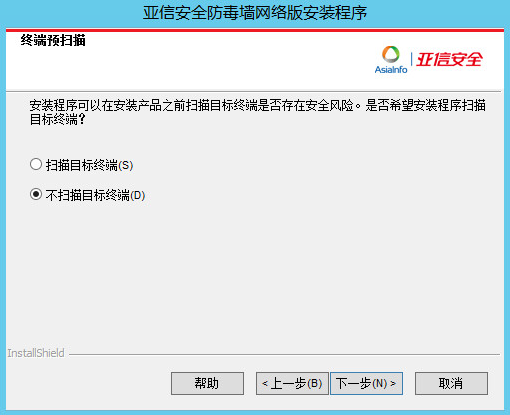 5、设置安装路径，下一步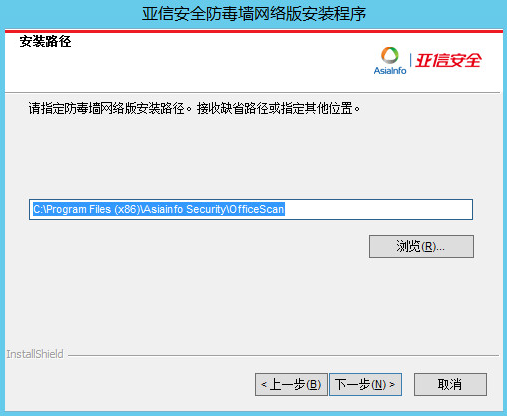 6、下一步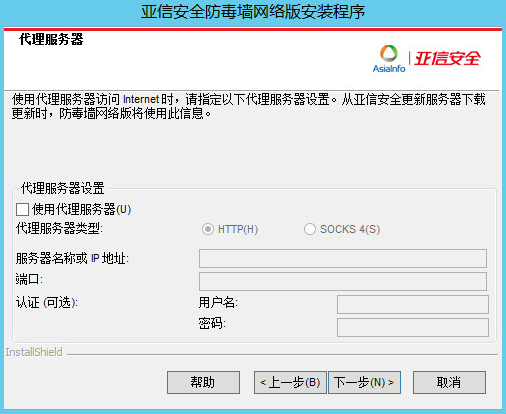 7、下一步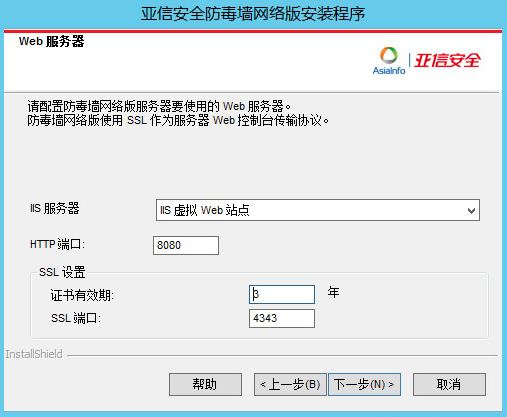 8、不勾选“对损害清除服务、Web信誉和防间谍软件使用同一个激活码”，输入防病毒激活码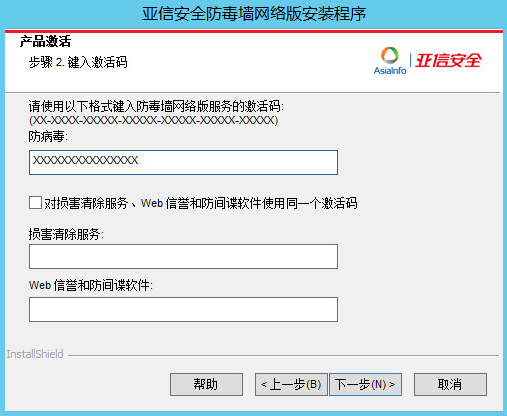 9、下一步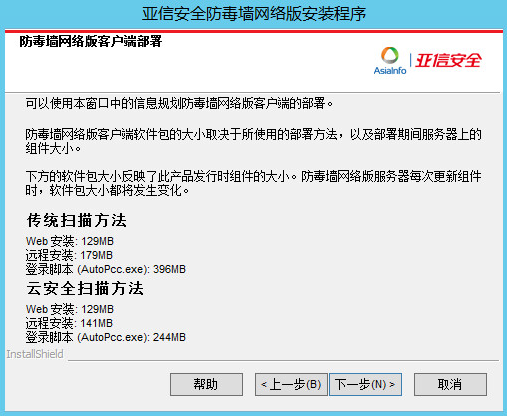 10、选择“不，我已经安装或计划安装独立型云安全智能防护服务器”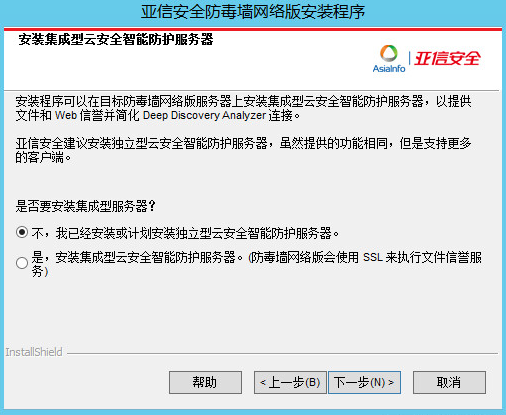 11、去除“安装防毒墙网络版客户端”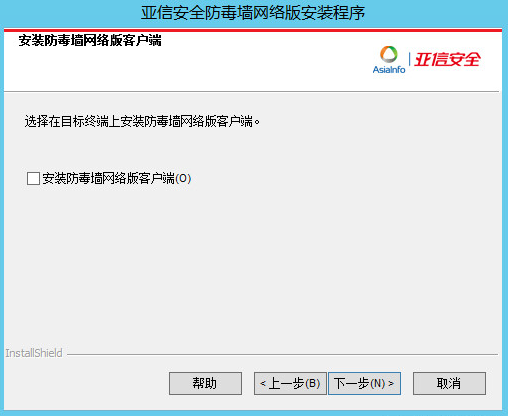 12、去除“启用亚信安全云安全智能反馈（推荐）”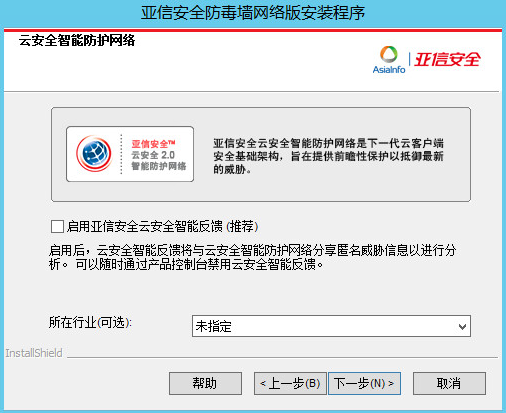 13、设置相应的密码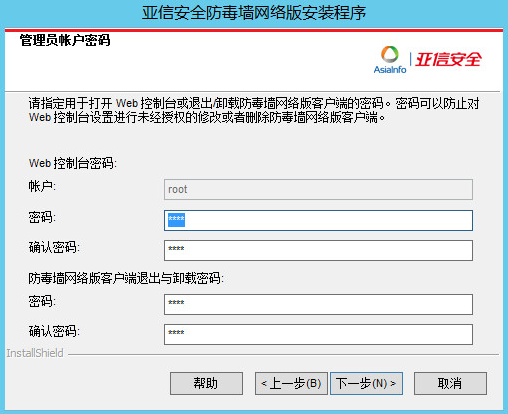 14、下一步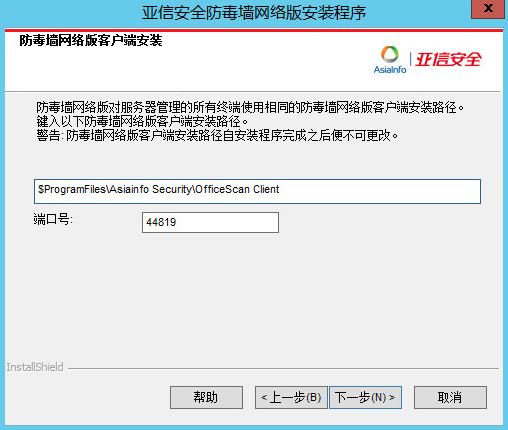 15、去除“启用防火墙”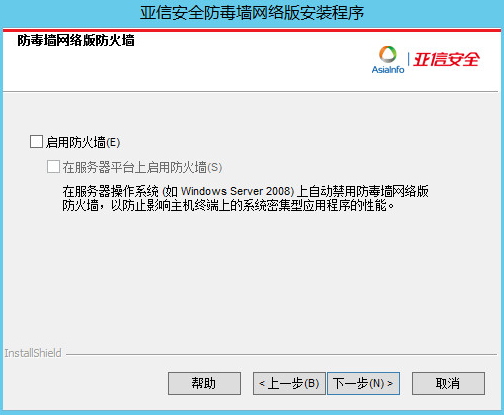 16、配置相应的服务器认证证书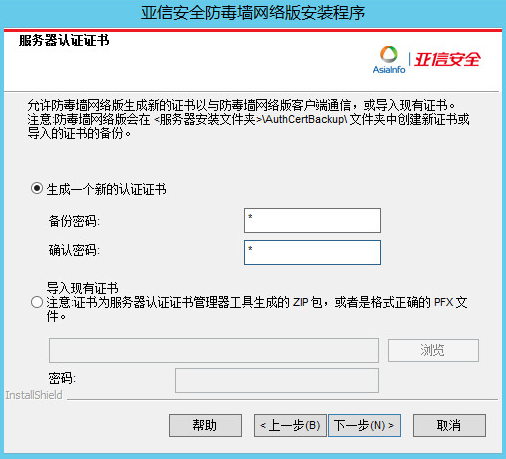 17、下一步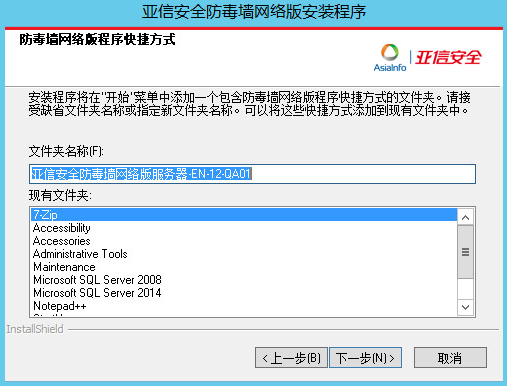 18、点击“安装”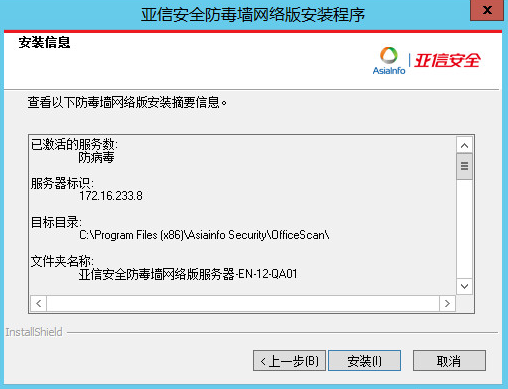 配置流程1、安装完成后，用Chrome打开服务端控制台，点击客户端->客户端管理->设置->扫描设置->扫描方法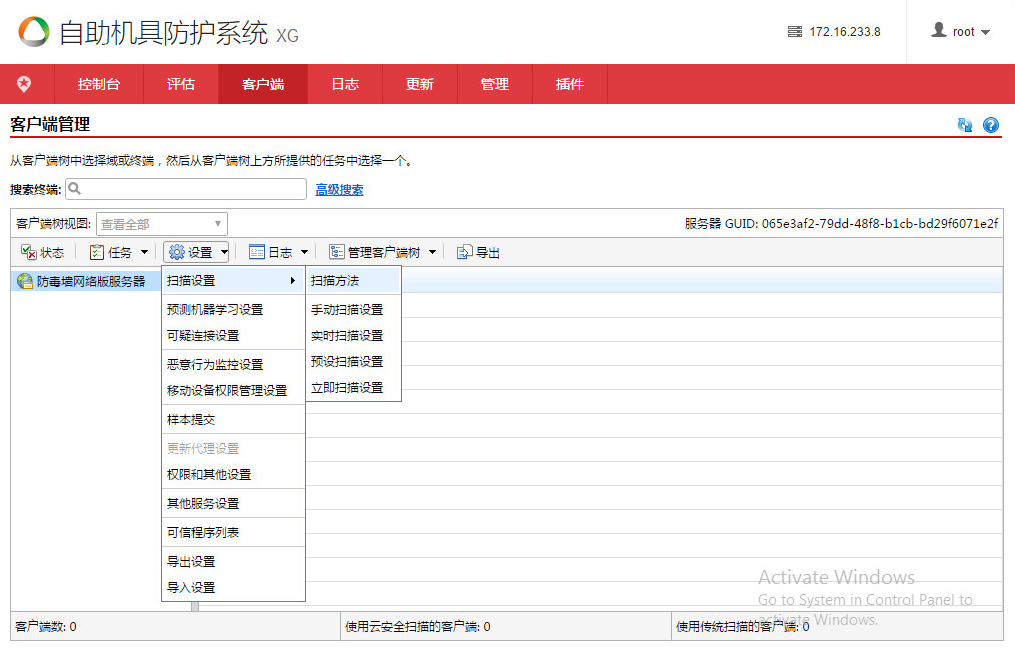 2、将扫描方法变更为“传统扫描”，点击“应用到全部客户端”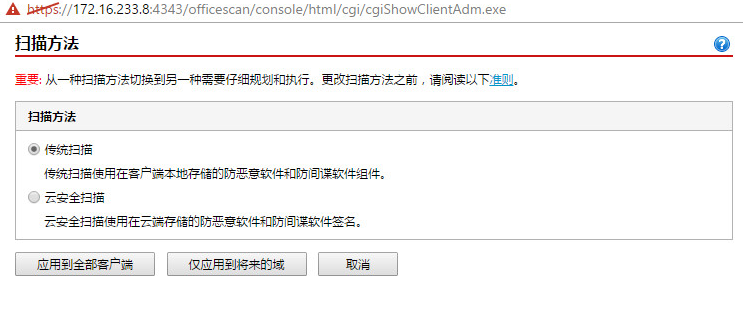 3、点击客户端->客户端管理->设置->预测机器学习设置，去除“启用预测机器学习”，点击“应用到全部客户端”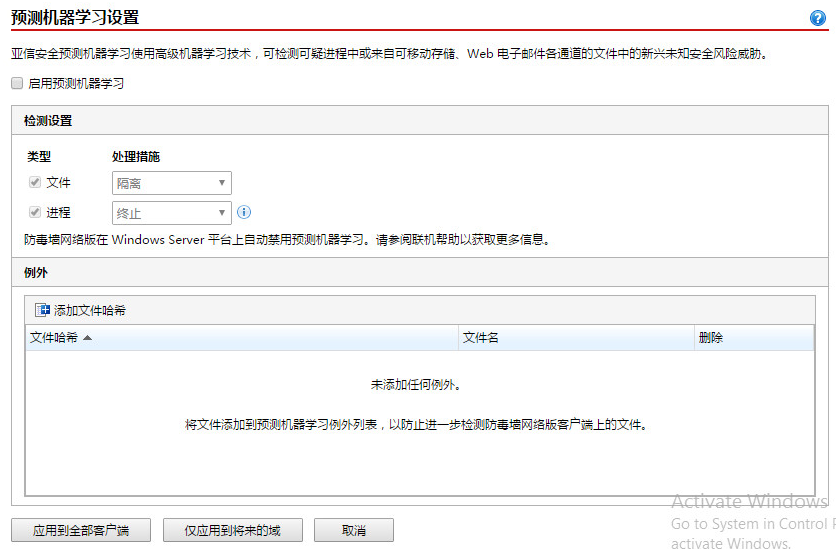 4、点击客户端->客户端管理->设置->恶意行为监控设置，去除“启用恶意软件行为阻止”与“监控通过HTTP或电子邮件应用程序下载的最近遇到的程序”，点击“应用到全部客户端”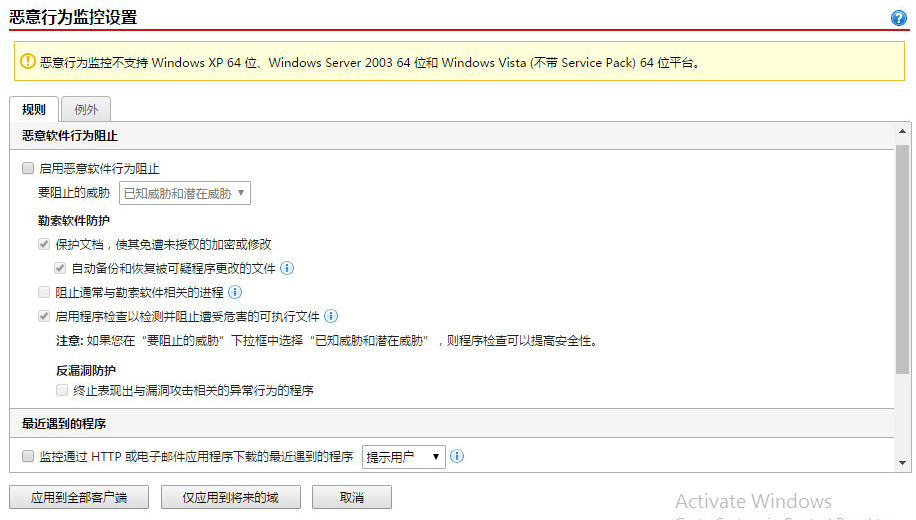 5、点击客户端->客户端管理->设置->移动设备权限管理设置，在“外部客户端”与“内部客户端”中均去除“启用移动设备权限管理”，点击“应用到全部客户端”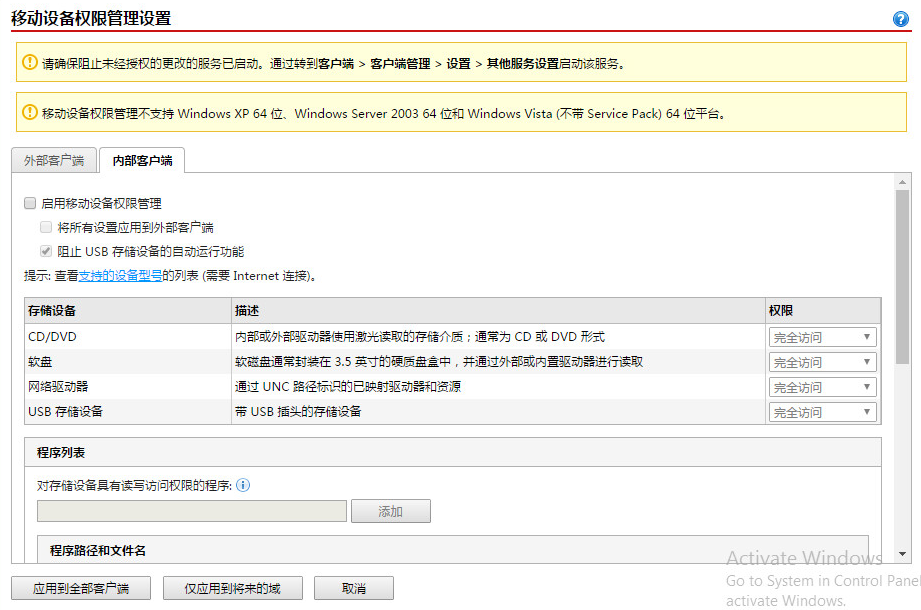 6、点击客户端->客户端管理->设置->其它服务设置，去除未授权更改阻止服务、可疑连接服务、高级保护服务中的“在下列操作系统上启用服务”，点击“应用到全部客户端”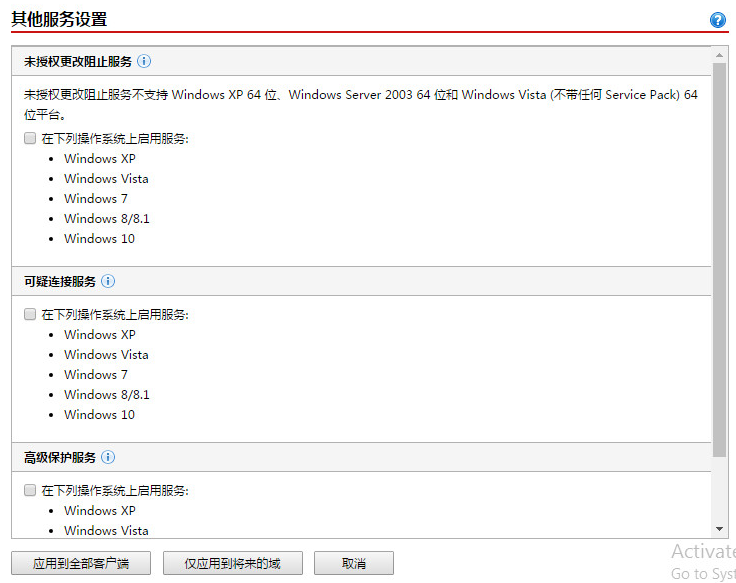 B1781版本问题修复方法OSCE服务端更新失败问题修复1、关闭控制台，打开[OSCE Server Install Path]\PCCSRV\Private\Component.ini文件，加入如下设置：[6375]CtrlFlag=10ComponentName=DLP PatternVersion=VersionInAU=LastUpdate=EnableManual=1EnableSchedule=1DisplayMethod=VersionSyncOSCE=1OldOSCEKey=DLPPtn_Version DLPPtn_Last_UpdateUpdateInfo=3 48040204 1 1LogComponentTypeID=9OPP=0AdditionalPath=OppReq=PreAction=PostAction=103DuplicateAction=80UpdateAction=02、保存后重启Officescan Master Service服务。VP部署问题修复停止OfficeScan Plug-in Manager服务将如下压缩包解压，并将其中的CmdHAoSMgr.dll复制至[OSCE install location]\PCCSRV\Web\Service（原始文件注意备份）重新启动OfficeScan Plug-in Manager服务进入注册表，检查HKEY_LOCAL_MACHINE\SOFTWARE\Wow6432Node\TrendMicro\OfficeScan\service\Aos中的OSCE_Addon_Service_CompList_Version，其值形如2.3.XXXX，如X号数字大于或等于1013，则改为1012，如X号数字小于1012，则保持不变。参照文档“VP部署步骤.docx”进行VP的部署。生成客户端安装包（以32位安装包为例）打开[OSCE install location]\PCCSRV\Admin\Utility\ClientPackager\ClnPack.exe选择“安装”，“32位”，“传统扫描”，请勿勾选“禁用预扫描”配置输出文件位置，文件名称命名为“atm.exe”点击“创建”，即可得到安装包。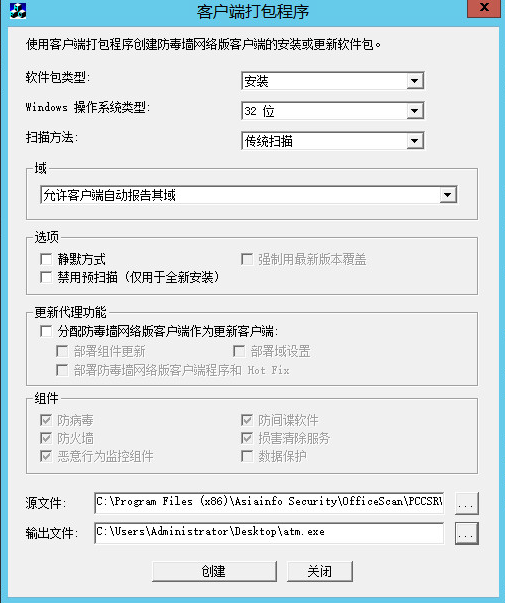 从https://ssfe.asiainfo-sec.com/app#folder/VCfh/ATMPkg.7z?a=gv-sRV2pUwc处下载ATMPkg.7z，解压，将之前的atm.exe放入该文件夹中。打包，并分发至客户机器上。在客户端机器上安装前请确认机器无OSCE老版本或第三方杀毒软件存在，如果有，请手动先进行卸载。在客户机器上解压压缩包，双击“点此运行.exe”等待安装完成即可。